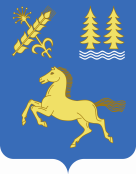                                                          РЕШЕНИЕОб освобождении от  оплаты арендной платы по договорам аренды муниципального имущества сельского поселения Сикиязский сельсовет муниципального района Дуванский район Республики Башкортостан, за исключением земельных участков, для субъектов малого и среднего предпринимательства, включенных в реестр субъектов малого и среднего предпринимательстваВ соответствии со статьей 35 Федерального  закона Российской Федерации от 06 октября 2003 года № 131-ФЗ «Об общих принципах  организации местного самоуправления в Российской Федерации», во исполнение распоряжения Главы Республики Башкортостан от 01 апреля 2020 года № РГ-119 «О первоочередных мерах по повышению устойчивости экономики Республики Башкортостан с учетом внешних факторов, в том числе связанных с распространением новой коронавирусной инфекции», Совет сельского поселения Сикиязский сельсовет муниципального района Дуванский район Республики Башкортостан РЕШИЛ: 1. Администрация сельского поселения Сикиязский сельсовет муниципального района Дуванский район Республики Башкортостан, по договорам аренды муниципального имущества, за исключением договоров аренды земельных участков, заключенным до 1 апреля 2020 года, обеспечить:в течение 3 рабочих дней со дня обращения субъекта малого и  среднего предпринимательства, включенного в реестр субъектов малого и среднего предпринимательства, заключение дополнительного соглашения, предусматривающего освобождение от уплаты арендной платы с 1 апреля 2020 года по 31 декабря 2020 года;б) уведомление в течение 3 рабочих дней со дня вступления в силунастоящего решения субъектов малого и среднего предпринимательства, включенных в реестр субъектов малого и среднего предпринимательства, о возможности заключения дополнительного соглашения в соответствии с требованиями подпункта «а» настоящего решения.       2.  КУС Минземимуществу РБ по Дуванскому  району по договорам аренды земельных участков, заключенным в соответствии с постановлением Правительства Республики Башкортостан от 9 декабря 2008 года № 437 «О Порядке формирования, ведения, обязательного опубликования перечня государственного имущества Республики Башкортостан в целях предоставления во владение и (или) в пользование на долгосрочной основе субъектам малого и среднего предпринимательства и организациям, образующим инфраструктуру поддержки субъектов малого и среднего предпринимательства», постановлением сельского поселения Сикиязский сельсовет муниципального района Дуванский район Республики Башкортостан от 17.04.2019 года № 21«О порядке формирования, ведения, ежегодного дополнения и опубликования перечня муниципального имущества муниципального района Дуванский район Республики Башкортостан, предназначенного для предоставления во владение и (или) в пользование субъектам малого и среднего предпринимательства и организациям, образующим инфраструктуру поддержки субъектов малого и среднего предпринимательства» до 1 апреля 2020 года, обеспечить:а)  заключение в течение 3 рабочих дней со дня обращения субъекта малого и среднего предпринимательства, включенного в реестр субъектов малого и среднего предпринимательства, дополнительного соглашения, предусматривающего освобождение от оплаты арендной платы с 1 апреля 2020 года до 31 декабря 2020 года;б) уведомление в течение 3 рабочих дней со дня вступления в силу настоящего решения субъектов малого и среднего предпринимательства, включенных в реестр субъектов малого и среднего предпринимательства, о возможности заключения дополнительного соглашения в соответствии с требованиями подпункта «а» настоящего пункта.    3. Администрация сельского поселения Сикиязский сельсовет муниципального района Дуванский  район Республики Башкортостан,  указанным в пункте 1 настоящего решения обеспечить направление в КУС Минземимущества РБ по Дуванскому району ежемесячного отчета о реализации настоящего решения.            4.  КУС Минземимуществу РБ по Дуванскому району обеспечить представление в Финансовое управление Администрации муниципального района Дуванский  район Республики Башкортостан информации о выполнении настоящего решения в течение 10 рабочих дней со дня получения информации, предусмотренной пунктом 3 настоящего решения.5.   Настоящее решение действует до 31 декабря 2020 года.6.   Контроль над исполнением данного решения возложить на постоянную комиссию Совета сельского поселения Сикиязский сельсовет муниципального района Дуванский район Республики Башкортостан  по бюджету, налогам и вопросам собственности. № 31 от 15.04.2020 г.Глава сельского поселения Сикиязский сельсоветмуниципального района Дуванский районРеспублики Башкортостан                                                                  Т.А. Пестерева